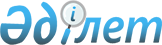 Об утверждении нормативов финансирования на ремонт и содержание улиц столицы, городов республиканского значения, автомобильных дорог областного и районного значенияПриказ и.о. Министра по инвестициям и развитию Республики Казахстан от 17 июня 2015 года № 711. Зарегистрирован в Министерстве юстиции Республики Казахстан 13 августа 2015 года № 11875

      В соответствии с подпунктом 38) пункта 2 статьи 12 Закона Республики Казахстан от 17 июля 2001 года «Об автомобильных дорогах» ПРИКАЗЫВАЮ:



      1. Утвердить прилагаемые нормативы финансирования на ремонт и содержание улиц столицы, городов республиканского значения, автомобильных дорог областного и районного значения.



      2. Комитету автомобильных дорог Министерства по инвестициям и развитию Республика Казахстан (Пшембаев М.К.) обеспечить:

      1) государственную регистрацию настоящего приказа в Министерстве юстиции Республики Казахстан;

      2) в течение десяти календарных дней после государственной регистрации настоящего приказа в Министерстве юстиции Республики Казахстан, направление его копии на официальное опубликование в периодические печатные издания и информационно-правовую систему «Әділет»;

      3) размещение настоящего приказа на интернет-ресурсе Министерства по инвестициям и развитию Республики Казахстан и на интранет-портале государственных органов;

      4) в течение десяти рабочих дней после государственной регистрации настоящего приказа в Министерстве юстиции Республики Казахстан представление в Юридический департамент Министерства по инвестициям и развитию Республики Казахстан сведений об исполнении мероприятий, предусмотренных подпунктами 1), 2) и 3) пункта 2 настоящего приказа.



      3. Контроль за исполнением настоящего приказа возложить на курирующего вице-министра по инвестициям и развитию Республики Казахстан.



      4. Настоящий приказ вводится в действие по истечении десяти календарных дней после дня его первого официального опубликования.      Исполняющий обязанности

      министра по инвестициям и развитию

      Республики Казахстан                       Ж. Касымбек      «СОГЛАСОВАН»

      Министр финансов

      Республики Казахстан

      _____________________ Б. Султанов

      7 июля 2015 года      «СОГЛАСОВАН»

      Министр национальной экономики

      Республики Казахстан 

      _____________________ Е. Досаев

      14 июля 2015 года

Утверждены             

приказом исполняющего      

обязанности министра по     

инвестициям и развитию     

Республики Казахстан      

от 17 июня 2015 года № 711    

      Нормативы финансирования на ремонт и содержание улиц          столицы, городов республиканского значения, автомобильных                  дорог областного и районного значенияПримечание:



      1. Согласно классификации работ в нормативах финансирования на содержание улиц столицы, городов республиканского значения, автомобильных дорог областного и районного значения включены работы по зимнему содержанию. 



      2. Нормативы финансирования приведены в базовых ценах 2001 года без налога на добавленную стоимость (далее - НДС). 



      3. Переход на текущий уровень цен от базовых цен 2001 года осуществляется через индекс изменения месячного расчетного показателя, устанавливаемого ежегодно согласно бюджетному законодательству. 



      4. НДС принимается в размере, устанавливаемом налоговым законодательством Республики Казахстан на соответствующий год.



      5. Нормативы финансирования приведены для 1 километра дороги III технической категории. Для расчета норматива требуемой категории применяются нижеприведенные коэффициенты дифференцирования по категориям дорог:

      6. Нормативы финансирования приведены для 1 километра улиц столицы, городов республиканского значения с шириной полосы движения 3,5 метров. Для расчета норматива требуемых параметров улиц столицы, городов республиканского значения применяются вышеуказанные коэффициенты дифференцирования по следующим категориям автомобильных дорог:

      1) магистральные дороги скоростного движения по категориям Iа/Iб в зависимости от полос движения;

      2) магистральные улицы общегородского значения непрерывного движения по II категории;

      3) магистральные улицы районного значения пешеходно-транспортные по V категории;

      4) улицы и дороги местного значения в жилой застройке по IV категории;

      5) парковые дороги по IV категории;

      6) проезды основные по IV категории;

      7) пешеходные улицы и велосипедные дорожки по V категории.
					© 2012. РГП на ПХВ «Институт законодательства и правовой информации Республики Казахстан» Министерства юстиции Республики Казахстан
				№Наименование областейТекущий ремонт

(на 1 километр в

тысячах тенге)Содержание

(на 1 километр в

тысячах тенге)12341Акмолинская440,5324,92Актюбинская402,3308,63Алматинская343,8281,64Атырауская343,9165,95Восточно-Казахстанская370,2335,46Жамбылская375,8275,07Западно-Казахстанская391,4290,68Карагандинская432,2296,39Кызылординская360,5187,010Костанайская386,6283,911Мангыстауская356,9155,012Павлодарская375,7295,113Северо-Казахстанская366,5302,514Южно-Казахстанская360,0190,715г. Астана1 370,1561 171,2716г. Алматы1 207,091 072,80Вид работКатегории автомобильных дорогКатегории автомобильных дорогКатегории автомобильных дорогКатегории автомобильных дорогКатегории автомобильных дорогКатегории автомобильных дорогКатегории автомобильных дорогВид работIа/Iб

8 полосIа/Iб

6 полосIа/Iб 

4 полосыIIIIIIVVВид работКоэффициенты дифференциацииКоэффициенты дифференциацииКоэффициенты дифференциацииКоэффициенты дифференциацииКоэффициенты дифференциацииКоэффициенты дифференциацииКоэффициенты дифференциацииТекущий ремонт5,06/3,373,90/2,602,73/1,821,1310,740,47Содержание4,59/3,063,63/2,422,67/1,781,2410,890,73